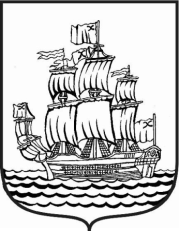 МУНИЦИПАЛЬНОЕ ОБРАЗОВАНИЕМУНИЦИПАЛЬНЫЙ ОКРУГ АДМИРАЛТЕЙСКИЙ ОКРУГМЕСТНАЯ АДМИНИСТРАЦИЯСодержание: «Об утверждении Порядка осуществления бюджетных полномочий главных администраторов, (администраторов) доходов местного бюджета местной Администрацией муниципального образования муниципальный округ Адмиралтейский округ»В целях реализации статьи 160.1 Бюджетного Кодекса Российской Федерации:1. Утвердить Порядок осуществления бюджетных полномочий главных администраторов, (администраторов) доходов местного бюджета местной Администрацией муниципального образования муниципальный округ Адмиралтейский округ, согласно Приложения № 1 к настоящему Постановлению.2. Разместить настоящее Постановление на официальном сайте МО Адмиралтейский округ в сети «Интернет» - www.admiralokrug.ru.3. Направить заверенную копию настоящего Постановления в адрес Санкт-Петербургского государственного автономного учреждения «Санкт-Петербургский центр правового обеспечения» для включения в регистр муниципальных нормативных правовых актов Санкт-Петербурга.4. Контроль за исполнением настоящего Постановления возложить на Главу местной Администрации МО Адмиралтейский округ.5. Настоящее Постановление вступает в силу со дня его официального опубликования (обнародования).И.о. Главы местной АдминистрацииМО Адмиралтейский округ							   М.Г. ПриходькоПриложение № 1 к Постановлению местной Администрации МО Адмиралтейский округ от «10» октября 2013 года № 96ПОРЯДОКосуществления бюджетных полномочий главных администраторов, (администраторов) доходов местного бюджета местной Администрацией муниципального образования муниципальный округ Адмиралтейский округНастоящий Порядок в соответствии со ст. 160.1 Бюджетного кодекса РФ определяет порядок осуществления бюджетных полномочий главного администратора (администратора) доходов бюджета муниципального образования муниципальный округ Адмиралтейский округ (далее – МО Адмиралтейский округ).1. Бюджетные полномочия главного администратора доходов бюджета муниципального образования1. Местная Администрация муниципального образования муниципальный округ Адмиралтейский округ (далее – Администрация) в качестве главного администратора доходов местного бюджета:а) формирует и утверждает перечень администраторов доходов местного бюджета, подведомственных главному администратору доходов местного бюджета;б) формирует следующие документы:- сведения, необходимые для составления проекта местного бюджета;- сведения, необходимые для составления среднесрочного финансового плана местного бюджета;- сведения, необходимые для составления и ведения кассового плана;в) формирует и представляет бюджетную отчетность главного администратора доходов местного бюджета.2. Главный администратор доходов местного бюджета не позднее 10 рабочих дней после утверждения решения о бюджете на очередной финансовый год утверждает перечень администраторов доходов местного бюджета, содержащий информацию о закреплении за администраторами доходов бюджетов источников доходов бюджетов, полномочия по администрированию которых они осуществляют. Главный администратор доходов местного бюджета должен обеспечить своевременное внесение изменений в Перечень доходов, администрируемых администраторами доходов бюджетов источников доходов бюджета.2. Бюджетные полномочия администратора доходов бюджета муниципального образованияАдминистрация в качестве администратора доходов местного бюджета МО Адмиралтейский округ в отношении закрепленных за ней источников доходов местного бюджета наделяется следующими бюджетными полномочиями:- начисление, учет и контроль за правильностью исчисления, полнотой и своевременностью осуществления платежей в бюджет, пеней и штрафов по ним;- взыскание задолженности по платежам в бюджет, пеней и штрафов, а также процентов за несвоевременное осуществление такого возврата и процентов, начисленных на излишне взысканные суммы;- принятие решений о возврате излишне уплаченных (взысканных) платежей в бюджет, пеней и штрафов;- принятие решения о зачете (уточнении) платежей в местный бюджет и представление соответствующего уведомления в управление Федерального казначейства;- предоставление информации, необходимой для уплаты денежных средств физическими и юридическими лицами за государственные и муниципальные услуги, а также иных платежей, являющихся источниками формирования доходов бюджета МО Адмиралтейский округ.ПОСТАНОВЛЕНИЕ № 96Санкт-Петербург                                                                            от «10» октября 2013 года